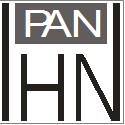 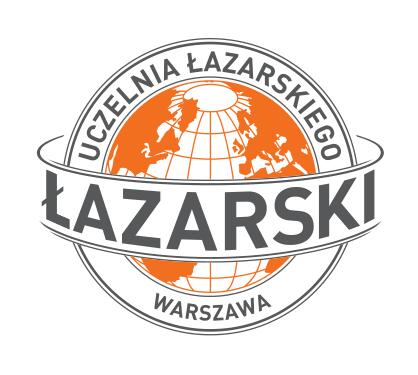 Instytut Historii Nauki im. L. i A. Birkenmajerów PANorazWydział Medyczny Uczelni Łazarskiegozapraszają na II konferencję naukową z cyklu:Medycyna polska i krajów demokracji ludowej po II wojnie światowejpt.Medycyna w nauce i polityce w latach 1944-1989Okres powojenny w historii Polski i krajów demokracji ludowej należy do zagadnień bardzo popularnych. Jest to zrozumiałe bowiem epoka, o której mowa, na trwałe pozostawiła ślady we wszystkich dziedzinach życia kulturalno-społecznego i politycznego. Ideą przewodnią narzuconej odgórnie władzy komunistycznej było bowiem nie tylko przejęcie władzy w państwie, ale przede wszystkim przebudowa społeczeństw na każdym jego poziomie oraz we wszystkich sferach jego życia, tak aby możliwe było wszczepienie na stałe ideologii marksistowsko-leninowskiej propagowanej przez wschodniego sąsiada. Zmiany wprowadzane stopniowo przez okres kilku dekad dotyczyły wielu sektorów. Oprócz polityki, gospodarki czy oświaty i kultury także rozwój szeroko pojętej nauki musiał być dostosowany do narzuconej odgórnie ideologii. Humaniści, socjolodzy, filozofowie, czy prawnicy stawali przed trudną decyzją, pozostania wiernym prawdzie i własnym dokonaniom naukowym czy sprzeniewierzenia się narzuconej ideologii. Wybór niekiedy był tragiczny w skutkach… a jak wyglądała sytuacja w przypadku nauk medycznych i medycyny? Temat ten jak dotąd nie doczekał się większych opracowań. Celem planowanej konferencji będzie próba odpowiedzi na pytanie jak wyglądała sytuacja w naukach medycznych/medycynie w zderzeniu się z nową rzeczywistością w krajach bloku wschodniego. Interesujące wydaje się porównanie naszych polskich doświadczeń z działalnością władz/służby medycznej w innych krajach demokracji ludowej. Warto zastanowić się jakie były problemy i troski świata medycznego, jak podchodzono do zmian i zarządzeń nowych władz państwowych, czy próbowano się z tym oswoić czy w jakiś sposób stawiano opór? To jedne z nielicznych pytań. Odpowiedź na nie wymaga jednak spojrzenia interdyscyplinarnego. Do uczestnictwa w konferencji zapraszamy historyków, historyków medycyny, socjologów, ludzi związanych zawodowo z naukami medycznymi a więc lekarzy, farmaceutów, ratowników medycznych polskich ale również krajów ościennych. Źródłem badań dla potencjalnych uczestników będą zatem archiwa państwowe, uczelniane, instytutów naukowych, szpitalne, zakonne. Ponadto czasopisma zarówno medyczne naukowe, jak i te fachowe, zawodowe, ówczesne podręczniki, następnie pamiętniki, wspomnienia. Także literatura piękna czy film i teatr tworzony w tamtych czasach, może stanowić pewne źródło informacji choćby postrzegania ówczesnego świata lekarskiego. Tematyka zagadnienia jest obszerna. Zgodnie z zapowiedziami druga z zaplanowanego cyklu konferencja dotyczyć będzie zagadnień szeroko rozumianej medycyny w nauce i polityce. Powyższe dziedziny zwłaszcza w omawianym okresie są nierozłączne zatem organizatorzy zdecydowali się na ich połączenie.Proponowana tematyka: rozwój szkolnictwa medycznego- średniego i wyższego w badanym okresie w Polsce i krajach ościennych;Kadry decydują o wszystkim - idea wychowania nowego typu lekarza, pielęgniarki i położnej w powojennej Polsce;Rozwój nauk medycznych w bloku wschodnim – kontakty naukowe z krajami zachodnimi oraz państwami demokracji ludowej;Polityka w medycynie; Próba ideologizacji nauk medycznych; psychiatria i nie tylko…Represje polityczne wobec przedstawicieli zawodów medycznych (lekarze, farmaceuci, pielęgniarki, położne, siostry zakonne); Propaganda socjalistyczna w medycynie i naukach medycznych;Działalność różnego typu organizacji i towarzystw medycznych (lekarskich, farmaceutycznych, pielęgniarskich ) w trudnych czasach PRL –u;Nauka w praktyce – lecznictwo otwarte i zamknięte w powojennej rzeczywistości /np. szpitalnictwo zakonne/; Rozwój aptekarstwa w PRL;Sukces mimo wszystko - postęp nauk medycznych w Polsce i krajach demokracji ludowej;Od potencjalnych autorów oczekujemy przede wszystkim referatów - artykułów będących opracowaniem monograficznym danego zagadnienia nie zaś jedynie prezentacją biografii zasłużonych osób.Konferencję planujemy zorganizować w dn. 22-23 września 2023 r. Jej pokłosiem będzie recenzowana książka wydana w punktowanym wydawnictwie IHN PAN. Zaznaczamy, że do publikacji zgłoszone zostaną te prace, które uzyskają pozytywną ocenę recenzentów oraz redaktorów.Propozycje referatów (zgłoszenia na załączonych formularzach) prosimy zgłaszać do dnia15 czerwca 2023 r.Lista zakwalifikowanych osób zostanie podana najpóźniej do 30 lipca 2023 r.Opłata konferencyjna wynosi 400 zł., 350 zł dla uczestników studiów doktoranckich.Dalsze informacje dla osób zgłaszających się w kolejnych komunikatach. Propozycje tematów (na załączonym poniżej formularzu) prosimy zgłaszać na adresy mailowe organizatorów:  magda.pa@op.pl  oraz a.marek2023@op.plKomitet Organizacyjny dr hab. Magdalena Paciorek, IHN PANdr hab. Anna Marek, Wydział Medyczny Uczelnia Łazarskiegodr hab. Maria Ciesielska Konferencja naukowa pt.MEDYCYNA W NAUCE I POLITYCE W LATACH 1944-1989Formularz zgłoszeniowyImię i nazwisko autora……………………………………………………………………….Stopień naukowy……………………………………………………………………………….Afiliacja…………………………………………………………………………………………Adres do korespondencji………………………………………………………………………Adres mailowy ……………………………………………………………………………….Nr telefonu…………………………………………………………………………………….Tytuł wystąpienia ………….………………………………………………………………………………………………………………………………………………………………………………………………………………………………………………………………………………………………………………………………………………………………………………………Streszczenie (do 1500 znaków) ………………………………………………………………………………………………………………………………………………………………………………………………………………………………………………………………………………………………………………………………………………………………………………………………………….